نموذج شهادة خبرة بالعربية والانجليزية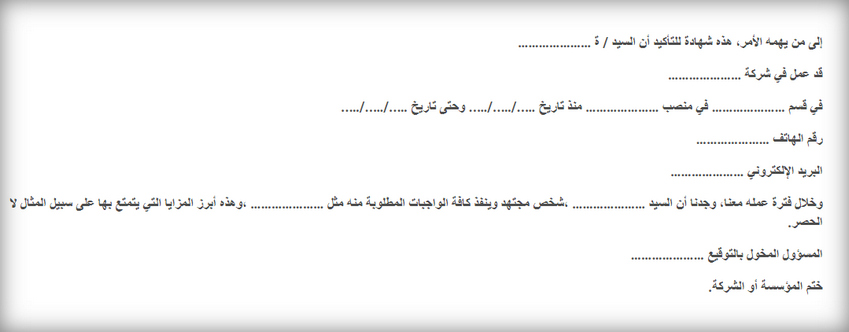 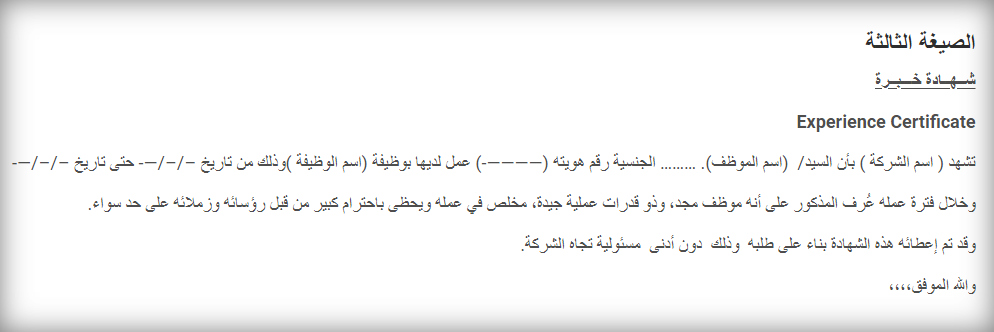 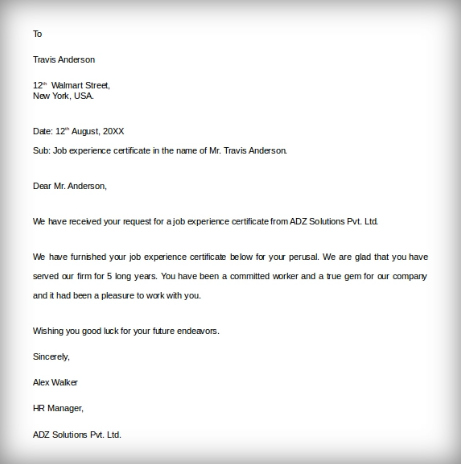 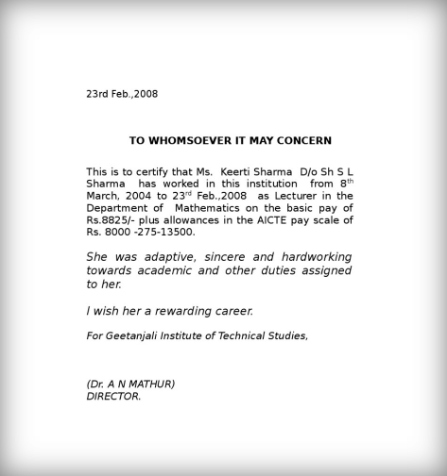 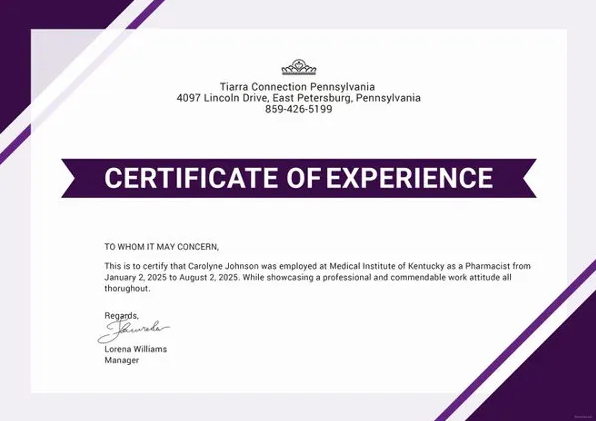 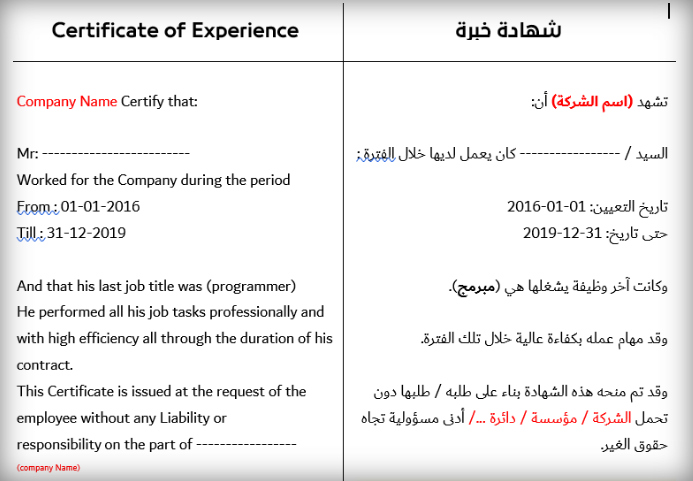 